ΤΑΞΗ:Ε’                                 ΕΠΑΝΑΛΗΨΗ ΣΤΗ ΓΕΩΓΡΑΦΙΑ                                    4/3/14Ονοματεπώνυμο:……………………………………………………………………………………………………Αντιστοίχισε τους ποταμούς με τα πελάγη στα οποία εκβάλλουν.Αλιάκμονας      •Αχελώος            •Λούρος              •Λουδίας            •                                                             •  Αιγαίο πέλαγοςΆραχθος           •Αξιός                 •                                                             •  Ιόνιο πέλαγος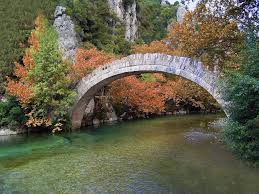 Νέστος              •Στρυμόνας       •Αλφειός           •Εύηνος             •Ποια είναι τα μέρη ενός ποταμού; Αφού τα γράψεις σημείωσέ τα στις σωστές θέσεις στην παρακάτω εικόνα.…………………………………………………………………………………………………………………………………………………………………………………………………………………………………………………………………………………………………………………………………………………………………………………………………………………………………………………………………………………………………………………………………………………………………………………………………………………………………………………………………………………………………………………………………………………………………………………………………………………………………………………………………………………………………………………………………………………………………………………………………………………………………………………………………………………………………………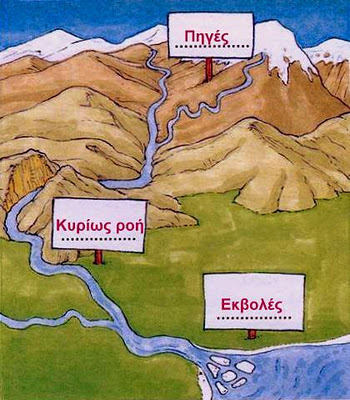 Ποιες από τις παρακάτω λίμνες είναι τεχνητές και ποιες φυσικές; Κάνε την αντιστοίχιση.Κερκίνη                              •                  Βόλβη                                 •                Τριχωνίδα                          •                                    •   Φυσική λίμνη           Ταυρωπού (Πλαστήρα)   •Κορώνεια (Λαγκαδά)       •Κρεμαστών                        •Βιστονίδα                          •                                     •   Τεχνητή λίμνη                  Βεγορίτιδα                        •Πολυφύτου	             •Γράψε τη σημασία των παρακάτω όρων.α).Ύδρευση:…………………………………………………………………………………………………………………………………………………………………………………………………………………………………………………………………………………………………………………………………………………….β).Άρδευση:……………………………………………………………………………………………………………………………………………………………………………………………………………………………..γ).Αποξήρανση:………………………………………………………………………………………………………………………………………………………………………………………………………………………..δ).Χλωρίδα:……………………………………………………………………………………………………………………………………………………………………………………………………………………………ε).Πανίδα:……………………………………………………………………………………………………………………………………………………………………………………………………………………………….στ).Ενδημικά φυτά:……………………………………………………………………………………....……………………………………………………………………………………………………………………….ζ). Οικοσύστημα:………………………………………………………………………………………......………………………………………………………………………………………………………………………………………………………………………………………………………………………………………………………………………………………………………………………………………………………………………η). Βιοτικά και Αβιοτικά στοιχεία:………………………………………………………………..………………………………………………………………………………………………………………………………………………………………………………………………………………………………………………θ). Φυσικοί πόροι:…………………………………………………………………………………………………………………………………………………………………………………………………………………………………………………………………………………………………………………………………………..Αντιστοίχισε τις ζώνες βλάστησης με τα χαρακτηριστικά τους:Μεσογειακή  (Μακία)                     •                   •    Φυλλοβόλα πλατύφυλλα δάση.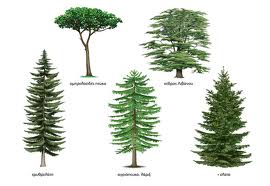                                                                                          Υψόμετρο 600-1.200μ.Παραμεσογειακή                             •                   •     Βόρεια Ελλάδα. Υψ. πάνω από                                                                                           800μ. Δασική πεύκη, ερυθρελάτη,                                                                                           λευκή ελάτη. Ψυχρόβιων κωνοφόρων               •                   •    Υψ. 1.700 έως 2.900μ. Ποώδης                                                                                          βλάστηση, διάσπαρτοι μικροί                                                                                          θάμνοι, αγριολούλουδα. Δασών οξυάς – ελάτης και                                     κωνοφόρων (ορεινή, υπαλπική)  •                  •     Ακτές και νησιά. Φρύγανα, θυμάρι,                                                                                         πουρνάρια. Υψ. μέχρι 600μ.Υψηλών ορέων (αλπική)                •                  •      Στερεά Ελλάδα, Πελοπόννησος,                                                                                          κεντρική και βόρεια Ελλάδα. 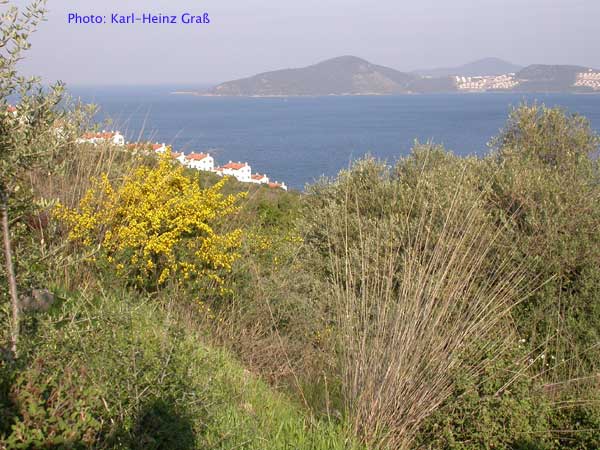                                                                                          Καστανιά, ελάτη, οξυά. Υψ. έως                                                                                          1.700 – 1.800μ.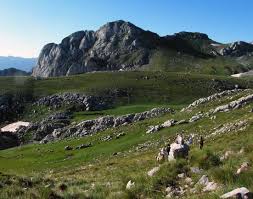 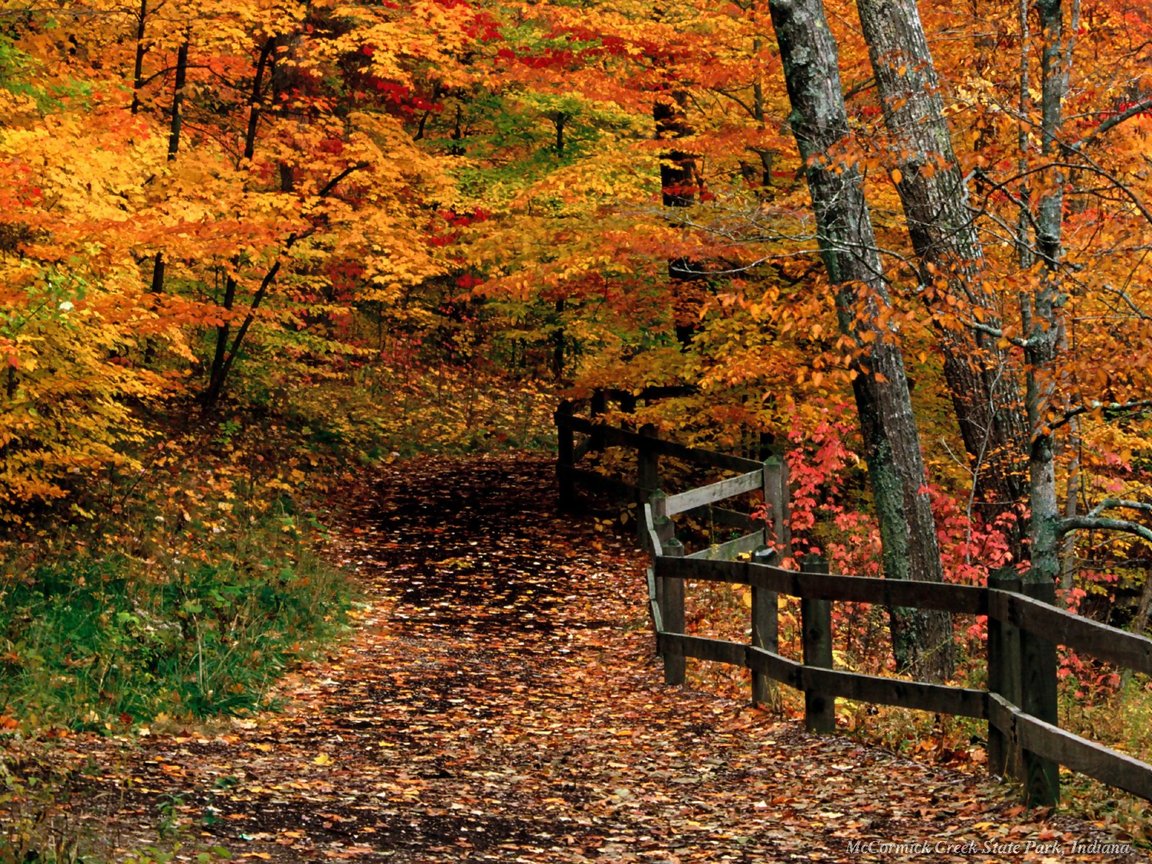 